UPOV PRISMA – QUESTIONS POUR INFORMATIONDocument établi par le Bureau de l’UnionAvertissement : le présent document ne représente pas les principes ou les orientations de l’UPOVRÉSUMÉ	L’objet du présent document est de rendre compte des faits nouveaux concernant UPOV PRISMA survenus depuis la soixante-dix-septième session du Comité administratif et juridique (CAJ) tenue à Genève le 28 octobre 2020.	Le présent document est structuré comme suit :RÉSUMÉ	1RAPPEL	2FAITS NOUVEAUX	2Seizième réunion sur l’élaboration d’un formulaire de demande électronique (“réunion EAF/16”) en octobre 2020	2Faits nouveaux survenus au sein du Comité administratif et juridique (CAJ) en octobre 2020	2Utilisation d’UPOV PRISMA (au 30 septembre 2021)	2Nombre de demandes présentées via UPOV PRISMA :	2Demandes figurant dans UPOV PRISMA par type de plante	3Nombre de demandes déposées par l’intermédiaire d’UPOV PRISMA par service participant :	4Version 2.5	5Fonctions	5Champ d’application	6Réunion sur l’élaboration d’un formulaire de demande électronique (“réunion EAF/17”)	7Lancement de la version 2.6	7Membres de l’UPOV	7Plantes et espèces	7Nouvelles fonctions	7Autres faits nouveaux	7Audit de la qualité des logiciels	7“Équipe d’experts” UPOV PRISMA	8Synchronisation avec l’OCVV	8Atelier avec les utilisateurs pour améliorer la convivialité d’UPOV PRISMA	8Demandes concernant de nouveaux éléments	9Services de protection des obtentions végétales	9Utilisateurs inscrits	9Plans pour la version 2.7	9Couverture des membres de l’UPOV	9Fonctions	9Lancement de la version 2.7	9Évolution possible	9Champ d’application	9Convivialité de l’outil	10Nouvelles fonctions	10Améliorations informatiques	10AUTRES FAITS NOUVEAUX	10Dix-huitième réunion sur l’élaboration d’un formulaire de demande électronique (EAF/18)	10RAPPEL	Les informations générales et les faits nouveaux concernant UPOV PRISMA (précédemment dénommé “projet de formulaire de demande électronique”) figurent dans le document CAJ/77/INF/4 “UPOV PRISMA”.FAITS NOUVEAUXSeizième réunion sur l’élaboration d’un formulaire de demande électronique (“réunion EAF/16”) en octobre 2020	La seizième réunion sur l’élaboration d’un formulaire de demande électronique (“réunion EAF/16”) s’est tenue par des moyens électroniques le 23 octobre 2020.  Le compte rendu de la réunion figure dans le document EAF/16/3 “Report” disponible à l’adresse https://www.upov.int/edocs/mdocs/upov/en/upov_eaf_16/upov_eaf_16_3.pdf (en anglais seulement).Faits nouveaux survenus au sein du Comité administratif et juridique (CAJ) en octobre 2020	À sa soixante-dix-septième session organisée par des moyens électroniques le 28 octobre 2020, le Comité administratif et juridique (CAJ) a pris note des informations contenues dans le document CAJ/77/INF/4 sur les faits nouveaux concernant UPOV PRISMA (voir le paragraphe 45 du document CAJ/77/10 “Compte rendu”).Utilisation d’UPOV PRISMA (au 30 septembre 2021)	On trouvera ci-après des informations relatives à l’utilisation d’UPOV PRISMA :Nombre de demandes présentées via UPOV PRISMA :Nombre de demandes déposées par l’intermédiaire d’UPOV PRISMA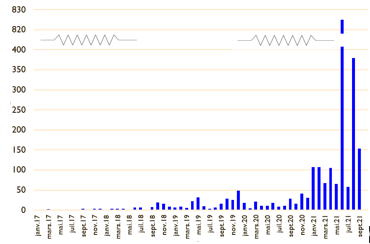 Demandes figurant dans UPOV PRISMA (par an)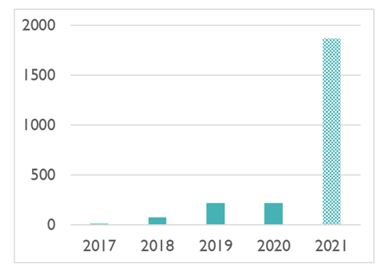 Demandes figurant dans UPOV PRISMA par type de planteNombre de demandes déposées par l’intermédiaire d’UPOV PRISMA par service participant :*	Tant que les informations requises ne sont pas fournies, les demandeurs ne sont pas en mesure de communiquer les données relatives à la demandeNombre d’utilisateurs enregistrésVersion 2.5Fonctions	La version 2.5 d’UPOV PRISMA a été pleinement lancée le 1er février 2021, avec les nouvelles fonctions suivantes :nouvelle version de l’interface de paiement (Epay V2) pour faciliter le paiement par PayPal ou China Union Pay et le paiement de masse;répertoire national des variétés du Royaume-Uni;fonction de téléchargement groupé (solution technique d’une portée limitée pour un nombre restreint d’utilisateurs);sauvegarde automatique des données relatives à la demande en cas d’inactivité;améliorer les performances du système pour le tableau de bord (une amélioration supplémentaire des performances en matière de génération des formulaires est prévue dans la version 2.6);impossibilité pour des collègues d’une même entité d’accéder simultanément aux données relatives à la même demande (fonction de verrouillage des données relatives à la demande);possibilité pour des coreprésentants de figurer sur la liste publique de représentants mise à la disposition des obtenteurs;possibilité de transférer des pièces jointes volumineuses;lorsqu’un service chargé d’octroyer des droits d’obtenteur demande une révision pour le demandeur, possibilité de joindre des documents.Champ d’application	Dans la version 2.5, les formulaires de demande ou de questionnaire technique ont été actualisés pour les services chargés d’octroyer des droits d’obtenteur participants suivants :ChiliSuisseUnion européenne	Aucun membre de l’Union n’a été ajouté dans la version 2.5.  Le maïs a été ajouté comme nouvelle plante pour l’Union européenne.Le champ d’application d’UPOV PRISMA dans la version 2.5 était le suivant :*	Tant que les informations requises ne sont pas fournies, les demandeurs ne sont pas en mesure de communiquer les données relatives à la demande pour les services participantsRéunion sur l’élaboration d’un formulaire de demande électronique (“réunion EAF/17”)	La dix-septième réunion sur l’élaboration d’un formulaire de demande électronique (“réunion EAF/17”) s’est tenue par des moyens électroniques le 25 mars 2021.  Le compte rendu de la réunion EAF/17 (document UPOV/EAF/17/3) peut être consulté à l’adresse https://www.upov.int/edocs/mdocs/upov/en/upov_eaf_17/upov_eaf_17_3.pdf.Lancement de la version 2.6	La version 2.6 d’UPOV PRISMA a été lancée en juillet 2021.Membres de l’UPOV	Aucun nouveau service chargé d’octroyer des droits d’obtenteur participant n’a été inclus dans la version 2.6.Plantes et espèces	Le nombre de plantes acceptées dans UPOV PRISMA a été modifié dans la version 2.6 comme suit :	Les formulaires ont été actualisés pour les services chargés d’octroyer des droits d’obtenteur participants suivants : Mexique, Norvège et Royaume-Uni.Nouvelles fonctions	Les nouvelles fonctions suivantes ont été introduites dans la version 2.6 :adjonction de questionnaires techniques pour les lignées parentales (colza d’hiver, orge, maïs et féverole);amélioration de la fonction de sauvegarde automatique;possibilité d’effectuer des paiements groupés grâce à la fonction “Ajouter au panier”.Autres faits nouveauxAudit de la qualité des logiciels	Il a été noté, à la réunion EAF/17, qu’afin de réduire le risque de problèmes lors de l’introduction de nouvelles versions ou de nouvelles fonctions, les mesures suivantes seraient prises (voir le document UPOV/EAF/17/3 “Report”) :désignation d’une société externe pour effectuer un audit de la qualité des logiciels;organisation de tests d’acceptation par les utilisateurs avant de mettre en service toute nouvelle fonction.	Le Bureau de l’Union a chargé une société externe d’effectuer un audit de la qualité des logiciels.	Selon le modèle de maturité des essais, UPOV PRISMA a atteint le niveau de maturité 2 : “l’organisation applique une méthode fondamentale en matière d’essais où sont mises en œuvre certaines pratiques communes, telles que la planification, le suivi et le contrôle des activités d’essai”.  Les recommandations suivantes ont été formulées aux fins du passage au niveau de maturité 3 : “l’organisation adopte une démarche plutôt dynamique et la méthode d’essai est documentée et décrite dans les normes, procédures, outils et méthodes” :connaître les utilisateurs et la façon dont UPOV PRISMA est utilisé;mettre l’accent sur ce qui est important et urgent : automatiser les tests de régression sur les fonctions les plus utilisées et celles qui génèrent 80% des dysfonctionnements;définir un document clair sur la stratégie en matière d’essais;pour chaque nouvelle exigence, une analyse d’impact doit être faite;définir un processus standard pour la création de scénarios d’essai;utiliser un outil de référentiel d’essais.	Les six recommandations ci-dessus ont été mises en œuvre.  En particulier, pour limiter le risque d’impacts négatifs lors de l’introduction de nouvelles fonctions, les tests de régression sont en cours d’automatisation.“Équipe d’experts” UPOV PRISMA	À la réunion EAF/17, il a été proposé de travailler avec une “équipe d’experts” composée d’utilisateurs qui seront désignés par la CIOPORA et l’ISF.  En 2021, les réunions ou campagnes d’essais suivantes ont été organisées en ligne :le 12 mars 2021, une première réunion de l’équipe d’experts a été tenue;une campagne de tests d’acceptation par les utilisateurs a été organisée pour la nouvelle fonction de sauvegarde automatique (du 22 au 26 mars 2021 et du 6 au 16 avril 2021) avec la participation de l’équipe d’experts;une campagne de tests d’acceptation par les utilisateurs a été organisée pour la nouvelle adjonction de questionnaires techniques pour les lignées parentales, en particulier dans le cadre des demandes concernant le colza d’hiver et l’orge (5 au 7 juillet 2021) avec la participation de l’équipe d’experts;  etdes réunions avec l’équipe d’experts et l’OCVV sur la participation de l’OCVV à UPOV PRISMA ont été tenues le 30 avril 2021 et le 19 septembre 2021, avec des réunions intermédiaires entre l’OCVV et l’UPOV.Synchronisation avec l’OCVV	Afin de réaliser et de maintenir la synchronisation des questionnaires techniques entre UPOV PRISMA et l’OCVV (voir le paragraphe 18 du document EAF/16/3 “Report” et le paragraphe 32 du document UPOV/EAF/17/3), les projets suivants ont été convenus avec l’OCVV :Projet 1 : “Audit” (questions actuelles/situation) pour l’échange de données entre UPOV PRISMA et l’OCVV dans les deux sens (Statut : achevé)Projet 2 : partie A : Résolution des problèmes actuels;  partie B : Synchronisation des changements par l’UPOV et l’OCVV (Statut : en cours sur la base des informations fournies dans le projet 1)Projet 3 : mise en œuvre des résultats du projet 2 : Échange bidirectionnel de données relatives aux demandes (laitue, tomate, rose) (Statut : en cours sur la base des informations fournies dans le projet 1)Projet 4 : téléchargement groupé des demandes relatives au maïs de l’UPOV vers l’OCVV (Statut : en cours sur la base des informations fournies dans le projet 1)Projet 5 : “Dispositions transitoires”, pour communiquer aux demandeurs les situations dans lesquelles ils peuvent utiliser UPOV PRISMA pour les demandes auprès de l’OCVV et les mesures à prendre jusqu’à ce que toutes les questions soient réglées (Statut : en cours)Atelier avec les utilisateurs pour améliorer la convivialité d’UPOV PRISMA	Dans un premier temps, en vue de déterminer les moyens d’améliorer la convivialité d’UPOV PRISMA (voir le paragraphe 21 du document UPOV/EAF/17/3), des ateliers en ligne seront organisés avec les utilisateurs afin d’examiner certaines fonctions existantes (par exemple, la fonction de copie, l’attribution de rôles).	Les utilisateurs ont été consultés en septembre 2021 sur les améliorations qui devraient être apportées en ce qui concerne les fonctions “créer une nouvelle demande” et “copie”.  Quatre-vingt-seize réponses ont été reçues en date au 11 octobre 2021.Demandes concernant de nouveaux élémentsServices de protection des obtentions végétales	Depuis la réunion EAF/17, les demandes suivantes ont été reçues des services de protection des obtentions végétales :ajouter la possibilité de télécharger la liste des demandes telle qu’elle est affichée sur le tableau de bord en ce qui concerne le service de protection des obtentions végétales au format Excel;actualiser les formulaires pour les Pays-Bas, la France et l’Union européenne.Utilisateurs inscrits	Depuis la réunion EAF/17, les demandes suivantes ont été reçues des utilisateurs en ce qui concerne de nouvelles fonctions :Possibilité d’accéder au panier à tout moment lorsque l’utilisateur est dans UPOV PRISMA.  Cette fonction sera disponible lors de l’intégration d’UPOV PRISMA dans la barre de navigation du portail de propriété intellectuelle de l’OMPI dans la prochaine version (version 2.7).Possibilité d’utiliser des adresses de facturation différentes pour la même entreprise.  Une solution provisoire a été élaborée.	Il est prévu de régler ces questions d’ici à la fin de 2021, sous réserve de la disponibilité des ressources.Plans pour la version 2.7Couverture des membres de l’UPOV	La version 2.7 devrait couvrir le nouveau membre de l’UPOV suivant :Saint-Vincent-et-les Grenadines (nouveau);actualisation des formulaires pour la France, les Pays-Bas et l’Union européenne.Fonctions	Il est prévu d’introduire les fonctions suivantes dans la version 2.7 :téléchargement groupé (pour le maïs, l’Union européenne);donner au signataire autorisé le droit de consulter les demandes d’autres collègues.Lancement de la version 2.7	Il est prévu de lancer la version 2.7 d’UPOV PRISMA en décembre 2021.Évolution possibleChamp d’application	Le Bureau de l’Union consultera les services chargés d’octroyer des droits d’obtenteur participants concernés au sujet de leurs exigences et de leur calendrier pour :inclure le répertoire national dans UPOV PRISMA (voir le paragraphe 12 du document EAF/15/3 “Report”);introduire une communication ou des liens d’ordinateur à ordinateur avec UPOV PRISMA (voir le paragraphe 12 du document EAF/15/3 “Report”).	Les membres de l’Union ci-après ont fait part de leur intention de participer à UPOV PRISMA à une date ultérieure : Bosnie-Herzégovine, Brésil, Japon, Nicaragua, Ouzbékistan, République-Unie de Tanzanie et Singapour.  Le Bureau de l’Union consultera les membres de l’Union concernés pour discuter de leurs exigences et de leur calendrier concernant leur participation à UPOV PRISMA.Convivialité de l’outil	Il a été convenu à la réunion EAF/17 que les éléments suivants seraient envisagés après 2021 afin d’améliorer la convivialité d’UPOV PRISMA :ajout de caractères ne figurant pas dans le questionnaire technique de l’UPOV à la section 7 du questionnaire technique plutôt qu’à la section 5 (voir le paragraphe 19 du document EAF/17/3 “Report”);questionnaires techniques propres à certaines plantes au-delà des principes directeurs d’examen (voir le paragraphe 18 du document EAF/16/3 “Report”).synchronisation entre UPOV PRISMA et l’OCVV concernant le questionnaire technique (voir le paragraphe 18 du document EAF/16/3 “Report”);amélioration de la fonction de copie et de la fonction “Créer une nouvelle demande” (selon les résultats des ateliers organisés avec les utilisateurs).Nouvelles fonctions	La mise au point éventuelle des nouvelles fonctions suivantes sera étudiée :traduction automatique (voir le paragraphe 18 du document EAF/16/3 “Report”);informations sur la coopération en matière d’examen DHS (DART pour DUS Arrangement Recommendation Tool en anglais) (voir le paragraphe 18 du document EAF/16/3 “Report”).Améliorations informatiques	Les améliorations informatiques suivantes seront éventuellement envisagées après la version 2.7 :améliorer les performances en matière de génération de formulaires.AUTRES FAITS NOUVEAUXDix-huitième réunion sur l’élaboration d’un formulaire de demande électronique (EAF/18)	La dix-huitième réunion de l’EAF (“réunion EAF/18”) sera organisée par des moyens électroniques le 21 octobre 2021.[Fin du document]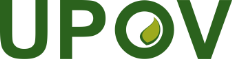 FUnion internationale pour la protection des obtentions végétalesComité administratif et juridiqueSoixante-dix-huitième sessionGenève, 27 octobre 2021CAJ/78/INF/4Original : anglaisDate : 14 octobre 202120172018201920202021Janvier1-718107Février-395107Mars2362167Avril-32211105Mai11331165Juin-71018822Juillet-73958Août-1711379Septembre381629154Octobre1192916Novembre3162641Décembre395132Total14772192221 864ServiceNombre de demandes dans UPOV PRISMA en 2017Nombre de demandes dans UPOV PRISMA en 2018Nombre de demandes dans UPOV PRISMA en 2019Nombre de demandes dans UPOV PRISMA en 2020Nombre de demandes dans UPOV PRISMA en 2021(au 30/09/2021)Nombre total de demandes dans UPOV PRISMA(au 30/09/2021)Afrique du SudZA232411Argentine*AR-AustralieAU1017362386Bolivie (État plurinational de)*BO22CanadaCA627171969ChiliCL331812ChineCN-ColombieCO4225Costa RicaCR415ÉquateurEC224États-Unis d’AmériqueUS613414FranceFR20-323GéorgieGE2136KenyaKE136141043MarocMA-MexiqueMX7713 1138NorvègeNO15713Nouvelle-ZélandeNZ53851839Organisation africaine de la propriété intellectuelle (OAPI) OA314Paraguay* PY-Pays-BasNL18126 27PérouPE213République de CoréeKR112République de MoldovaMD22République dominicaineDO2215Royaume-UniGB318221 6831 726SerbieRS2136SuèdeSE11SuisseCH23416631Trinité-et-TobagoTT-TunisieTN2417TurquieTR6235443126Union européenneQZ838132079UruguayUY33Viet NamVN-Total351477219222 1 8642 392ServiceServicePlantes prises en compte dans la version 2.5Afrique du SudZATous les genres et espècesArgentine*ARVariétés fruitières de pommier, orge, radis rave, fève, chou de Bruxelles, chou-fleur, poivron, piment, chou chinois, cotonnier, aubergine, figuier, vigne, cébette, échalote grise, moutarde indienne, ciboule, maïs, melon, papaye, pomme de terre, rosier, sauge, échalote, soja, épinard, sucre de canne, porte-greffe de tomate, pastèque, blé, chicorée, endiveAustralieAUTous les genres et espècesBolivie (État plurinational de)*BOTous les genres et espècesCanadaCATous les genres et espèces à l’exception des algues, bactéries et champignonsChiliCLTous les genres et espècesChineCNlaitueColombieCOTous les genres et espècesCosta RicaCRTous les genres et espècesÉquateurECTous les genres et espècesÉtats-Unis d’AmériqueUS192 plantes notamment le blé, la laitue, la pomme de terre et le sojaFranceFRTous les genres et espècesGéorgieGEVariétés fruitières de pommier, orge, ronce fruitière, myrtille, cerisier doux, pois chiche, féverole, haricot, noisetier, lentille, maïs, avoine, pêcher, poirier, pomme de terre, framboisier, soja, tournesol, tomate, noyer, bléKenyaKETous les genres et espècesMarocMAmelonMexiqueMXTous les genres et espècesNorvègeNOTous les genres et espècesNouvelle-ZélandeNZTous les genres et espècesOrganisation africaine de la propriété intellectuelle (OAPI) OATous les genres et espècesParaguay*PYsojaPays-BasNLTous les genres et espècesPérouPETous les genres et espècesRépublique de CoréeKRVariétés fruitières de pommier, laitue, pomme de terre, rosier, sojaRépublique de MoldovaMDVariétés fruitières de pommier, orge, ronce fruitière, piment, poivron, prunier européen, vigne, laitue, maïs, avoine, oignon, pois, poirier, pomme de terre, framboisier, rosier, seigle, cerisier acide, soja, fraisier, tournesol, tomate, noyer, bléRépublique dominicaineDOTous les genres et espècesRoyaume-UniGBTous les genres et espècesSerbieRSVariétés fruitières de pommier, myrtille, ronce fruitière, rosierSuèdeSETous les genres et espècesSuisseCHTous les genres et espècesTrinité-et-TobagoTTAnthurium, broméliacées, héliconiacées, orchidacées, sterculiacées, pois d’Angole, Vigna sp., Theobroma cacao L.TunisieTNTous les genres et espècesTurquieTRTous les genres et espècesUnion européenneQZTous les genres et espèces, à l’exception des plantes agricoles sauf agrostide, dactyle, fétuque, maïs, fétuque des prés, pomme de terre, soja, ray-grass, fléoleUruguayUYTous les genres et espècesViet NamVNAnthurium, œillet, chrysanthème, concombre, dahlia, fruit du dragon, ciboule, oignon, chou-rave, maïs, manguier, oranger (Citrus L. – Groupe 2), arachide, poinsettia, pomme de terre, riz, soja, tournesol, tomate, chou cabus, chou rouge, chou de MilanTotal35ServiceServiceNouvelles plantes qu’il est prévu d’accepter MarocMARonce fruitière, myrtille, framboisier, fraisier 